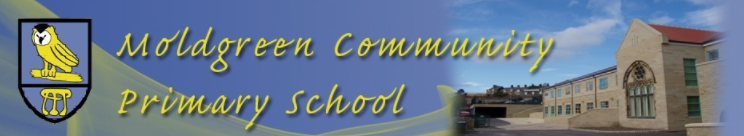 PSHCE CoverageRelationships EducationPhysical Health and Mental WellbeingWhat Pupils Need to KnowYear GroupsYear GroupsYear GroupsYear GroupsYear GroupsYear GroupsHowWhat Pupils Need to Know123456HowFamilies and People Who Care for MeThat families are important for children growing up because they can give love, security and stability. Circle timePSHCE lessonsRE lessonsAssembliesSocial storiesShared textsIncidental discussions that run throughout the curriculum (i.e. when issues occur)Exploring empathy and different families through class textsYasmin and Tom resourcesFamilies and People Who Care for MeThe characteristics of healthy family life, commitment to each other, including in times of difficulty, protection and care for children and other family members, the importance of spending time together and sharing each other’s lives. Circle timePSHCE lessonsRE lessonsAssembliesSocial storiesShared textsIncidental discussions that run throughout the curriculum (i.e. when issues occur)Exploring empathy and different families through class textsYasmin and Tom resourcesFamilies and People Who Care for MeThat others’ families, either in school or in the wider world, sometimes look different from their family, but that they should respect those differences and know that other children’s families are also characterised by love and careCircle timePSHCE lessonsRE lessonsAssembliesSocial storiesShared textsIncidental discussions that run throughout the curriculum (i.e. when issues occur)Exploring empathy and different families through class textsYasmin and Tom resourcesFamilies and People Who Care for MeThat stable caring relationships, which may be of different types, are at the heart of happy families, and are important for children’s security as they grow up.Circle timePSHCE lessonsRE lessonsAssembliesSocial storiesShared textsIncidental discussions that run throughout the curriculum (i.e. when issues occur)Exploring empathy and different families through class textsYasmin and Tom resourcesFamilies and People Who Care for MeThat marriage represents a formal and legally recognised commitment of two people to each other which is intended to be life-long. Circle timePSHCE lessonsRE lessonsAssembliesSocial storiesShared textsIncidental discussions that run throughout the curriculum (i.e. when issues occur)Exploring empathy and different families through class textsYasmin and Tom resourcesFamilies and People Who Care for MeHow to recognise if family relationships are making them feel unhappy or unsafe, and how to seek help or advice from others if needed.Circle timePSHCE lessonsRE lessonsAssembliesSocial storiesShared textsIncidental discussions that run throughout the curriculum (i.e. when issues occur)Exploring empathy and different families through class textsYasmin and Tom resourcesCaring FriendshipsHow important friendships are in making us feel happy and secure, and how people choose and make friends. Circle timePSHCE lessonsClass discussionsAssembliesIncidental discussions as and when (i.e. when issues occur)Yasmin and Tom resourcesThrough shared reading –discussing relationships between characters.Transition Days – moving to different year groups and making new friendsDiscussions linked to class texts – how to make others feel welcome, loved, included etcTeamwork in lessonsCaring FriendshipsThe characteristics of friendships, including mutual respect, truthfulness, trustworthiness, loyalty, kindness, generosity, trust, sharing interests and experiences and support with problems and difficulties. Circle timePSHCE lessonsClass discussionsAssembliesIncidental discussions as and when (i.e. when issues occur)Yasmin and Tom resourcesThrough shared reading –discussing relationships between characters.Transition Days – moving to different year groups and making new friendsDiscussions linked to class texts – how to make others feel welcome, loved, included etcTeamwork in lessonsCaring FriendshipsThat healthy friendships are positive and welcoming towards others, and do not make others feel lonely or excluded. Circle timePSHCE lessonsClass discussionsAssembliesIncidental discussions as and when (i.e. when issues occur)Yasmin and Tom resourcesThrough shared reading –discussing relationships between characters.Transition Days – moving to different year groups and making new friendsDiscussions linked to class texts – how to make others feel welcome, loved, included etcTeamwork in lessonsCaring FriendshipsThat most friendships have ups and downs, and that these can often be worked through so that the friendship is repaired or even strengthened, and that resorting to violence is never right. Circle timePSHCE lessonsClass discussionsAssembliesIncidental discussions as and when (i.e. when issues occur)Yasmin and Tom resourcesThrough shared reading –discussing relationships between characters.Transition Days – moving to different year groups and making new friendsDiscussions linked to class texts – how to make others feel welcome, loved, included etcTeamwork in lessonsCaring FriendshipsHow to recognise who to trust and who not to trust, how to judge when a friendship is making them feel unhappy or uncomfortable, managing conflict, how to manage these situations and how to seek help or advice from others, if needed.Circle timePSHCE lessonsClass discussionsAssembliesIncidental discussions as and when (i.e. when issues occur)Yasmin and Tom resourcesThrough shared reading –discussing relationships between characters.Transition Days – moving to different year groups and making new friendsDiscussions linked to class texts – how to make others feel welcome, loved, included etcTeamwork in lessonsRespectful RelationshipsThe importance of respecting others, even when they are very different from them (for example, physically, in character, personality or backgrounds), or make different choices or have different preferences or beliefs. PSHE lessonsCircle timeRE lessonsAssembliesIncidental discussions as and when issues occurClass discussions surrounding conflict resolution from playground conflict, or examples of conflict to help the children understand how to approach this respectfully and sensiblySchool trips/visitors/representing the school in sports – discussions beforehand about respect and manners and representing our school positivelyClass texts challenge stereotypes.Anti-bullying week discussions, work and assemblyUsing manners throughout the day and how to use these correctly in the classroom and around school. Internet safety unitsDiscussions surrounding inequality of minority groups and hierarchy -especially in history lessonsRespectful RelationshipsPractical steps they can take in a range of different contexts to improve or support respectful relationships. PSHE lessonsCircle timeRE lessonsAssembliesIncidental discussions as and when issues occurClass discussions surrounding conflict resolution from playground conflict, or examples of conflict to help the children understand how to approach this respectfully and sensiblySchool trips/visitors/representing the school in sports – discussions beforehand about respect and manners and representing our school positivelyClass texts challenge stereotypes.Anti-bullying week discussions, work and assemblyUsing manners throughout the day and how to use these correctly in the classroom and around school. Internet safety unitsDiscussions surrounding inequality of minority groups and hierarchy -especially in history lessonsRespectful RelationshipsThe conventions of courtesy and manners. PSHE lessonsCircle timeRE lessonsAssembliesIncidental discussions as and when issues occurClass discussions surrounding conflict resolution from playground conflict, or examples of conflict to help the children understand how to approach this respectfully and sensiblySchool trips/visitors/representing the school in sports – discussions beforehand about respect and manners and representing our school positivelyClass texts challenge stereotypes.Anti-bullying week discussions, work and assemblyUsing manners throughout the day and how to use these correctly in the classroom and around school. Internet safety unitsDiscussions surrounding inequality of minority groups and hierarchy -especially in history lessonsRespectful RelationshipsThe importance of self-respect and how this links to their own happiness. PSHE lessonsCircle timeRE lessonsAssembliesIncidental discussions as and when issues occurClass discussions surrounding conflict resolution from playground conflict, or examples of conflict to help the children understand how to approach this respectfully and sensiblySchool trips/visitors/representing the school in sports – discussions beforehand about respect and manners and representing our school positivelyClass texts challenge stereotypes.Anti-bullying week discussions, work and assemblyUsing manners throughout the day and how to use these correctly in the classroom and around school. Internet safety unitsDiscussions surrounding inequality of minority groups and hierarchy -especially in history lessonsRespectful RelationshipsThat in school and in wider society they can expect to be treated with respect by others, and that in turn they should show due respect to others, including those in positions of authority.PSHE lessonsCircle timeRE lessonsAssembliesIncidental discussions as and when issues occurClass discussions surrounding conflict resolution from playground conflict, or examples of conflict to help the children understand how to approach this respectfully and sensiblySchool trips/visitors/representing the school in sports – discussions beforehand about respect and manners and representing our school positivelyClass texts challenge stereotypes.Anti-bullying week discussions, work and assemblyUsing manners throughout the day and how to use these correctly in the classroom and around school. Internet safety unitsDiscussions surrounding inequality of minority groups and hierarchy -especially in history lessonsRespectful RelationshipsAbout different types of bullying (including cyberbullying), the impact of bullying, responsibilities of bystanders (primarily reporting bullying to an adult) and how to get help. PSHE lessonsCircle timeRE lessonsAssembliesIncidental discussions as and when issues occurClass discussions surrounding conflict resolution from playground conflict, or examples of conflict to help the children understand how to approach this respectfully and sensiblySchool trips/visitors/representing the school in sports – discussions beforehand about respect and manners and representing our school positivelyClass texts challenge stereotypes.Anti-bullying week discussions, work and assemblyUsing manners throughout the day and how to use these correctly in the classroom and around school. Internet safety unitsDiscussions surrounding inequality of minority groups and hierarchy -especially in history lessonsRespectful RelationshipsWhat a stereotype is, and how stereotypes can be unfair, negative or destructive. PSHE lessonsCircle timeRE lessonsAssembliesIncidental discussions as and when issues occurClass discussions surrounding conflict resolution from playground conflict, or examples of conflict to help the children understand how to approach this respectfully and sensiblySchool trips/visitors/representing the school in sports – discussions beforehand about respect and manners and representing our school positivelyClass texts challenge stereotypes.Anti-bullying week discussions, work and assemblyUsing manners throughout the day and how to use these correctly in the classroom and around school. Internet safety unitsDiscussions surrounding inequality of minority groups and hierarchy -especially in history lessonsRespectful RelationshipsThe importance of permission-seeking and giving in relationships with friends, peers and adults.PSHE lessonsCircle timeRE lessonsAssembliesIncidental discussions as and when issues occurClass discussions surrounding conflict resolution from playground conflict, or examples of conflict to help the children understand how to approach this respectfully and sensiblySchool trips/visitors/representing the school in sports – discussions beforehand about respect and manners and representing our school positivelyClass texts challenge stereotypes.Anti-bullying week discussions, work and assemblyUsing manners throughout the day and how to use these correctly in the classroom and around school. Internet safety unitsDiscussions surrounding inequality of minority groups and hierarchy -especially in history lessonsOnline RelationshipsThat people sometimes behave differently online, including by pretending to be someone they are not. Computing lessons – online safety discussed continuallyPurple Mash online safety unitsSafer internet dayIncidental discussions as and when (i.e. when issues occur)When national issues related to specific websites arise, these are discussed with the children and displayed on the website/information sent to parentsOnline RelationshipsThat the same principles apply to online relationships as to face-to face relationships, including the importance of respect for others online including when we are anonymous. Computing lessons – online safety discussed continuallyPurple Mash online safety unitsSafer internet dayIncidental discussions as and when (i.e. when issues occur)When national issues related to specific websites arise, these are discussed with the children and displayed on the website/information sent to parentsOnline RelationshipsThe rules and principles for keeping safe online, how to recognise risks, harmful content and contact, and how to report them. Computing lessons – online safety discussed continuallyPurple Mash online safety unitsSafer internet dayIncidental discussions as and when (i.e. when issues occur)When national issues related to specific websites arise, these are discussed with the children and displayed on the website/information sent to parentsOnline RelationshipsHow to critically consider their online friendships and sources of information including awareness of the risks associated with people they have never met.Computing lessons – online safety discussed continuallyPurple Mash online safety unitsSafer internet dayIncidental discussions as and when (i.e. when issues occur)When national issues related to specific websites arise, these are discussed with the children and displayed on the website/information sent to parentsOnline RelationshipsHow information and data is shared and used online.Computing lessons – online safety discussed continuallyPurple Mash online safety unitsSafer internet dayIncidental discussions as and when (i.e. when issues occur)When national issues related to specific websites arise, these are discussed with the children and displayed on the website/information sent to parentsBeing SafeWhat sorts of boundaries are appropriate in friendships with peers and others (including in a digital context).NSPCC – Pants Campaignhttps://learning.nspcc.org.uk/research-resources/schools/pants-teaching/Incidental discussions ICT lessons and online safety talksCircle timesPreparation for visits and trips when discussing strangers and the general publicCircle timeAssembliesPSHCE lessonsYasmin and Tom resourcesConflict resolution discussionsSafe classroom environments where children where children have the relationship with staff members to share any worries, anxieties or concerns Being SafeAbout the concept of privacy and the implications of it for both children and adults; including that it is not always right to keep secrets if they relate to being safe. NSPCC – Pants Campaignhttps://learning.nspcc.org.uk/research-resources/schools/pants-teaching/Incidental discussions ICT lessons and online safety talksCircle timesPreparation for visits and trips when discussing strangers and the general publicCircle timeAssembliesPSHCE lessonsYasmin and Tom resourcesConflict resolution discussionsSafe classroom environments where children where children have the relationship with staff members to share any worries, anxieties or concerns Being SafeThat each person’s body belongs to them, and the differences between appropriate and inappropriate or unsafe physical, and other, contact.NSPCC – Pants Campaignhttps://learning.nspcc.org.uk/research-resources/schools/pants-teaching/Incidental discussions ICT lessons and online safety talksCircle timesPreparation for visits and trips when discussing strangers and the general publicCircle timeAssembliesPSHCE lessonsYasmin and Tom resourcesConflict resolution discussionsSafe classroom environments where children where children have the relationship with staff members to share any worries, anxieties or concerns Being SafeHow to respond safely and appropriately to adults they may encounter (in all contexts, including online) whom they do not know. NSPCC – Pants Campaignhttps://learning.nspcc.org.uk/research-resources/schools/pants-teaching/Incidental discussions ICT lessons and online safety talksCircle timesPreparation for visits and trips when discussing strangers and the general publicCircle timeAssembliesPSHCE lessonsYasmin and Tom resourcesConflict resolution discussionsSafe classroom environments where children where children have the relationship with staff members to share any worries, anxieties or concerns Being SafeHow to recognise and report feelings of being unsafe or feeling bad about any adult. NSPCC – Pants Campaignhttps://learning.nspcc.org.uk/research-resources/schools/pants-teaching/Incidental discussions ICT lessons and online safety talksCircle timesPreparation for visits and trips when discussing strangers and the general publicCircle timeAssembliesPSHCE lessonsYasmin and Tom resourcesConflict resolution discussionsSafe classroom environments where children where children have the relationship with staff members to share any worries, anxieties or concerns Being SafeHow to ask for advice or help for themselves or others, and to keep trying until they are heard. NSPCC – Pants Campaignhttps://learning.nspcc.org.uk/research-resources/schools/pants-teaching/Incidental discussions ICT lessons and online safety talksCircle timesPreparation for visits and trips when discussing strangers and the general publicCircle timeAssembliesPSHCE lessonsYasmin and Tom resourcesConflict resolution discussionsSafe classroom environments where children where children have the relationship with staff members to share any worries, anxieties or concerns Being SafeHow to report concerns or abuse, and the vocabulary and confidence needed to do so. NSPCC – Pants Campaignhttps://learning.nspcc.org.uk/research-resources/schools/pants-teaching/Incidental discussions ICT lessons and online safety talksCircle timesPreparation for visits and trips when discussing strangers and the general publicCircle timeAssembliesPSHCE lessonsYasmin and Tom resourcesConflict resolution discussionsSafe classroom environments where children where children have the relationship with staff members to share any worries, anxieties or concerns Being SafeWhere to get advice e.g. family, school and/or other sources.NSPCC – Pants Campaignhttps://learning.nspcc.org.uk/research-resources/schools/pants-teaching/Incidental discussions ICT lessons and online safety talksCircle timesPreparation for visits and trips when discussing strangers and the general publicCircle timeAssembliesPSHCE lessonsYasmin and Tom resourcesConflict resolution discussionsSafe classroom environments where children where children have the relationship with staff members to share any worries, anxieties or concerns What Pupils Need to KnowYear GroupsYear GroupsYear GroupsYear GroupsYear GroupsYear GroupsHowWhat Pupils Need to Know123456HowMental WellbeingThat mental wellbeing is a normal part of daily life, in the same way as physical health.PE, use of Go Noodle for exercise blasts and understanding the impact of fitness on mental health (i.e using dance to help us feel good)Mindfulness activitiesCircle time/class discussionsAssembliesSocial stories about dealing with emotions andEnglish Lessons/Word Mats/Displays to develop vocabulary around discussing feelings and emotions
eg. synonyms for sad – miserable, heartbroken, upsetStructured Conversations – understanding that it’s okay to be cross and they can channel that negative feelingIncidental discussions that run throughout the curriculum (i.e. when issues occur)We discuss loneliness in terms of falling out and leaving people out of games/friendship groupsICT lessonsParenting groupsWatching news round daily which has a big focus on mental healthReading lessons – discussing how characters may be feeling and why they are feeling this way, and comparing this to how we have felt in the pastConflict resolve following any conflicts the children may be experiencing Mental WellbeingThat there is a normal range of emotions (e.g. happiness, sadness, anger, fear, surprise, nervousness) and scale of emotions that all humans experience in relation to different experiences and situations.PE, use of Go Noodle for exercise blasts and understanding the impact of fitness on mental health (i.e using dance to help us feel good)Mindfulness activitiesCircle time/class discussionsAssembliesSocial stories about dealing with emotions andEnglish Lessons/Word Mats/Displays to develop vocabulary around discussing feelings and emotions
eg. synonyms for sad – miserable, heartbroken, upsetStructured Conversations – understanding that it’s okay to be cross and they can channel that negative feelingIncidental discussions that run throughout the curriculum (i.e. when issues occur)We discuss loneliness in terms of falling out and leaving people out of games/friendship groupsICT lessonsParenting groupsWatching news round daily which has a big focus on mental healthReading lessons – discussing how characters may be feeling and why they are feeling this way, and comparing this to how we have felt in the pastConflict resolve following any conflicts the children may be experiencing Mental WellbeingHow to recognise and talk about their emotions, including having a varied vocabulary of words to use when talking about their own and others’ feelings. PE, use of Go Noodle for exercise blasts and understanding the impact of fitness on mental health (i.e using dance to help us feel good)Mindfulness activitiesCircle time/class discussionsAssembliesSocial stories about dealing with emotions andEnglish Lessons/Word Mats/Displays to develop vocabulary around discussing feelings and emotions
eg. synonyms for sad – miserable, heartbroken, upsetStructured Conversations – understanding that it’s okay to be cross and they can channel that negative feelingIncidental discussions that run throughout the curriculum (i.e. when issues occur)We discuss loneliness in terms of falling out and leaving people out of games/friendship groupsICT lessonsParenting groupsWatching news round daily which has a big focus on mental healthReading lessons – discussing how characters may be feeling and why they are feeling this way, and comparing this to how we have felt in the pastConflict resolve following any conflicts the children may be experiencing Mental WellbeingHow to judge whether what they are feeling and how they are behaving is appropriate and proportionate. PE, use of Go Noodle for exercise blasts and understanding the impact of fitness on mental health (i.e using dance to help us feel good)Mindfulness activitiesCircle time/class discussionsAssembliesSocial stories about dealing with emotions andEnglish Lessons/Word Mats/Displays to develop vocabulary around discussing feelings and emotions
eg. synonyms for sad – miserable, heartbroken, upsetStructured Conversations – understanding that it’s okay to be cross and they can channel that negative feelingIncidental discussions that run throughout the curriculum (i.e. when issues occur)We discuss loneliness in terms of falling out and leaving people out of games/friendship groupsICT lessonsParenting groupsWatching news round daily which has a big focus on mental healthReading lessons – discussing how characters may be feeling and why they are feeling this way, and comparing this to how we have felt in the pastConflict resolve following any conflicts the children may be experiencing Mental WellbeingThe benefits of physical exercise, time outdoors, community participation, voluntary and service-based activity on mental wellbeing and happiness. PE, use of Go Noodle for exercise blasts and understanding the impact of fitness on mental health (i.e using dance to help us feel good)Mindfulness activitiesCircle time/class discussionsAssembliesSocial stories about dealing with emotions andEnglish Lessons/Word Mats/Displays to develop vocabulary around discussing feelings and emotions
eg. synonyms for sad – miserable, heartbroken, upsetStructured Conversations – understanding that it’s okay to be cross and they can channel that negative feelingIncidental discussions that run throughout the curriculum (i.e. when issues occur)We discuss loneliness in terms of falling out and leaving people out of games/friendship groupsICT lessonsParenting groupsWatching news round daily which has a big focus on mental healthReading lessons – discussing how characters may be feeling and why they are feeling this way, and comparing this to how we have felt in the pastConflict resolve following any conflicts the children may be experiencing Mental WellbeingSimple self-care techniques, including the importance of rest, time spent with friends and family and the benefits of hobbies and interests. PE, use of Go Noodle for exercise blasts and understanding the impact of fitness on mental health (i.e using dance to help us feel good)Mindfulness activitiesCircle time/class discussionsAssembliesSocial stories about dealing with emotions andEnglish Lessons/Word Mats/Displays to develop vocabulary around discussing feelings and emotions
eg. synonyms for sad – miserable, heartbroken, upsetStructured Conversations – understanding that it’s okay to be cross and they can channel that negative feelingIncidental discussions that run throughout the curriculum (i.e. when issues occur)We discuss loneliness in terms of falling out and leaving people out of games/friendship groupsICT lessonsParenting groupsWatching news round daily which has a big focus on mental healthReading lessons – discussing how characters may be feeling and why they are feeling this way, and comparing this to how we have felt in the pastConflict resolve following any conflicts the children may be experiencing Mental WellbeingIsolation and loneliness can affect children and that it is very important for children to discuss their feelings with an adult and seek support. PE, use of Go Noodle for exercise blasts and understanding the impact of fitness on mental health (i.e using dance to help us feel good)Mindfulness activitiesCircle time/class discussionsAssembliesSocial stories about dealing with emotions andEnglish Lessons/Word Mats/Displays to develop vocabulary around discussing feelings and emotions
eg. synonyms for sad – miserable, heartbroken, upsetStructured Conversations – understanding that it’s okay to be cross and they can channel that negative feelingIncidental discussions that run throughout the curriculum (i.e. when issues occur)We discuss loneliness in terms of falling out and leaving people out of games/friendship groupsICT lessonsParenting groupsWatching news round daily which has a big focus on mental healthReading lessons – discussing how characters may be feeling and why they are feeling this way, and comparing this to how we have felt in the pastConflict resolve following any conflicts the children may be experiencing Mental WellbeingThat bullying (including cyberbullying) has a negative and often lasting impact on mental wellbeing. PE, use of Go Noodle for exercise blasts and understanding the impact of fitness on mental health (i.e using dance to help us feel good)Mindfulness activitiesCircle time/class discussionsAssembliesSocial stories about dealing with emotions andEnglish Lessons/Word Mats/Displays to develop vocabulary around discussing feelings and emotions
eg. synonyms for sad – miserable, heartbroken, upsetStructured Conversations – understanding that it’s okay to be cross and they can channel that negative feelingIncidental discussions that run throughout the curriculum (i.e. when issues occur)We discuss loneliness in terms of falling out and leaving people out of games/friendship groupsICT lessonsParenting groupsWatching news round daily which has a big focus on mental healthReading lessons – discussing how characters may be feeling and why they are feeling this way, and comparing this to how we have felt in the pastConflict resolve following any conflicts the children may be experiencing Mental WellbeingWhere and how to seek support (including recognising the triggers for seeking support), including whom in school they should speak to if they are worried about their own or someone else’s mental wellbeing or ability to control their emotions (including issues arising online).PE, use of Go Noodle for exercise blasts and understanding the impact of fitness on mental health (i.e using dance to help us feel good)Mindfulness activitiesCircle time/class discussionsAssembliesSocial stories about dealing with emotions andEnglish Lessons/Word Mats/Displays to develop vocabulary around discussing feelings and emotions
eg. synonyms for sad – miserable, heartbroken, upsetStructured Conversations – understanding that it’s okay to be cross and they can channel that negative feelingIncidental discussions that run throughout the curriculum (i.e. when issues occur)We discuss loneliness in terms of falling out and leaving people out of games/friendship groupsICT lessonsParenting groupsWatching news round daily which has a big focus on mental healthReading lessons – discussing how characters may be feeling and why they are feeling this way, and comparing this to how we have felt in the pastConflict resolve following any conflicts the children may be experiencing Mental WellbeingIt is common for people to experience mental ill health. For many people who do, the problems can be resolved if the right support is made available, especially if accessed early enough.PE, use of Go Noodle for exercise blasts and understanding the impact of fitness on mental health (i.e using dance to help us feel good)Mindfulness activitiesCircle time/class discussionsAssembliesSocial stories about dealing with emotions andEnglish Lessons/Word Mats/Displays to develop vocabulary around discussing feelings and emotions
eg. synonyms for sad – miserable, heartbroken, upsetStructured Conversations – understanding that it’s okay to be cross and they can channel that negative feelingIncidental discussions that run throughout the curriculum (i.e. when issues occur)We discuss loneliness in terms of falling out and leaving people out of games/friendship groupsICT lessonsParenting groupsWatching news round daily which has a big focus on mental healthReading lessons – discussing how characters may be feeling and why they are feeling this way, and comparing this to how we have felt in the pastConflict resolve following any conflicts the children may be experiencing Internet SafetyThat for most people the internet is an integral part of life and has many benefits. Computing lessons – online safetySafer internet dayIncidental discussions as and when (i.e when issues occur)When national issues related to specific websites arise, these are discussed with the children and displayed on the websiteInternet SafetyAbout the benefits of rationing time spent online, the risks of excessive time spent on electronic devices and the impact of positive and negative content online on their own and others’ mental and physical wellbeing. Computing lessons – online safetySafer internet dayIncidental discussions as and when (i.e when issues occur)When national issues related to specific websites arise, these are discussed with the children and displayed on the websiteInternet SafetyHow to consider the effect of their online actions on others and know how to recognise and display respectful behaviour online and the importance of keeping personal information private. Computing lessons – online safetySafer internet dayIncidental discussions as and when (i.e when issues occur)When national issues related to specific websites arise, these are discussed with the children and displayed on the websiteInternet SafetyWhy social media, some computer games and online gaming, for example, are age restrictedComputing lessons – online safetySafer internet dayIncidental discussions as and when (i.e when issues occur)When national issues related to specific websites arise, these are discussed with the children and displayed on the websiteInternet SafetyThat the internet can also be a negative place where online abuse, trolling, bullying and harassment can take place, which can have a negative impact on mental health. Computing lessons – online safetySafer internet dayIncidental discussions as and when (i.e when issues occur)When national issues related to specific websites arise, these are discussed with the children and displayed on the websiteInternet SafetyHow to be a discerning consumer of information online including understanding that information, including that from search engines, is ranked, selected and targeted. Computing lessons – online safetySafer internet dayIncidental discussions as and when (i.e when issues occur)When national issues related to specific websites arise, these are discussed with the children and displayed on the websiteInternet SafetyWhere and how to report concerns and get support with issues online.Computing lessons – online safetySafer internet dayIncidental discussions as and when (i.e when issues occur)When national issues related to specific websites arise, these are discussed with the children and displayed on the websitePhysical Health and FitnessThe characteristics and mental and physical benefits of an active lifestyle. PE LessonsScience lessonsAfter school clubs AssembliesGuest speakersPhysical Health and FitnessThe importance of building regular exercise into daily and weekly routines and how to achieve this; for example walking or cycling to school, a daily active mile or other forms of regular, vigorous exercise. PE LessonsScience lessonsAfter school clubs AssembliesGuest speakersPhysical Health and FitnessThe risks associated with an inactive lifestyle (including obesity).PE LessonsScience lessonsAfter school clubs AssembliesGuest speakersPhysical Health and FitnessHow and when to seek support including which adults to speak to in school if they are worried about their health.PE LessonsScience lessonsAfter school clubs AssembliesGuest speakersHealthy EatingWhat constitutes a healthy diet (including understanding calories and other nutritional content). Science LessonsDT lessonsAssembliesHealthy EatingThe principles of planning and preparing a range of healthy meals. Science LessonsDT lessonsAssembliesHealthy EatingThe characteristics of a poor diet and risks associated with unhealthy eating (including, for example, obesity and tooth decay) and other behaviours (e.g. the impact of alcohol on diet or health).Science LessonsDT lessonsAssembliesDrugs, Alcohol and TobaccoThe facts about legal and illegal harmful substances and associated risks, including smoking, alcohol use and drug-taking.PSHCE lessonsHealth and PreventionHow to recognise early signs of physical illness, such as weight loss, or unexplained changes to the body. Incidental discussions
e.g.. we always discuss teeth/dentist when their teeth start to fall outScience lessonsAssemblies Circle timeHealth and PreventionAbout safe and unsafe exposure to the sun, and how to reduce the risk of sun damage, including skin cancer. Incidental discussions
e.g.. we always discuss teeth/dentist when their teeth start to fall outScience lessonsAssemblies Circle timeHealth and PreventionThe importance of sufficient good quality sleep for good health and that a lack of sleep can affect weight, mood and ability to learn. Incidental discussions
e.g.. we always discuss teeth/dentist when their teeth start to fall outScience lessonsAssemblies Circle timeHealth and PreventionAbout dental health and the benefits of good oral hygiene and dental flossing, including regular check-ups at the dentist.Incidental discussions
e.g.. we always discuss teeth/dentist when their teeth start to fall outScience lessonsAssemblies Circle timeHealth and PreventionAbout personal hygiene and germs including bacteria, viruses, how they are spread and treated, and the importance of handwashing. Incidental discussions
e.g.. we always discuss teeth/dentist when their teeth start to fall outScience lessonsAssemblies Circle timeHealth and PreventionThe facts and science relating to allergies, immunisation and vaccination.Incidental discussions
e.g.. we always discuss teeth/dentist when their teeth start to fall outScience lessonsAssemblies Circle timeBasic First AidHow to make a clear and efficient call to emergency services if necessary. PSHCE lessonsBasic First AidConcepts of basic first-aid, for example dealing with common injuries, including head injuries.PSHCE lessonsChanging Adolescent BodyKey facts about puberty and the changing adolescent body, particularly from age 9 through to age 11, including physical and emotional changes. PSHCE lessonsYasmin and Tom resourcesChanging Adolescent BodyAbout menstrual wellbeing including the key facts about the menstrual cycle.PSHCE lessonsYasmin and Tom resources